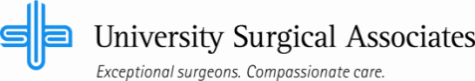 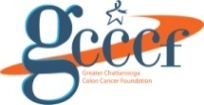 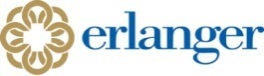 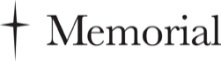 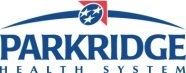 October 1, 2016
						
It’s time to start planning for the 2017 Greater Chattanooga Rump Run 5K Run and Fun Walk. This year, the race will be held March 11, 2017 at Enterprise South Nature Park. This race benefits the Greater Chattanooga Colon Cancer Foundation (GCCCF), a 501(c)(3) non-profit foundation whose mission is increasing regional and community awareness of colon and rectal cancer. Unfortunately, Tennessee ranks among the lowest in the United States for colorectal screenings, and sadly, ranks among the highest for deaths related to colorectal cancer.  Funds raised through the Greater Chattanooga Rump Run will benefit GCCCF as we re-invest your funds into local projects to help increase awareness of colorectal cancer, improve access to screening, and offer support to those affected by the disease. 100% of all funds raised will remain local to support the mission of GCCCF in our fight against colon cancer.  The success of this event in previous years has allowed the GCCCF to provide the following to the Greater Chattanooga community:Billboard campaign featuring local colon cancer survivors and celebrities emphasizing the importance of screeningsEducation through participation in various health fairs and community meetings in and around the Chattanooga areaFree colon cancer screenings in Hamilton County for under-insured individualsWe cannot provide these things without you. Each year, our sponsors have made the greatest impact on our fundraising goals. We ask you to join our founding leaders from University Surgical Associates, Erlanger, Memorial and Parkridge hospitals to make this annual race the biggest success ever. Your support can and will make a difference and is greatly appreciated.We’ve enclosed sponsorship information for your review. Please feel free to contact one of us (423-757-0730) for any questions regarding our event and our efforts. THE DEADLINE FOR SPONSORSHIP IS JANUARY 13, 2017. We will accept donations and funds after this date, but will not be able to guarantee that your logo will be on all signage and race t-shirts. Thank you in advance for being a supporter of this critical effort for colorectal cancer. Sincerely,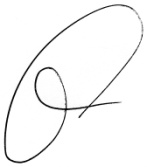 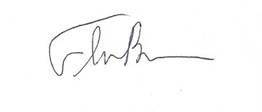 Shauna Lorenzo-Rivero, MD, FACS			Thomas Brien, MDRump Run Committee Chair				President
							Greater Chattanooga Colon Cancer FoundationYour Support Opportunities• Event Sponsorship –As a sponsor, you will reach important market segments represented by the survivors and their teams, spectators, volunteers, runners and walkers – anticipated to be over 500 people. You will also be a part of the only local benefit race for colorectal cancer. Being a race sponsor is a great way to unify employees around a positive and worthy community event. • Form a Team- Participating in the race as a team not only brings co-workers together to participate in a great event, it is one of the biggest and best sources of financial support for the race. Some teams design their own t-shirts, come up with fun and inventive names and participate together - a great way to improve morale.• Volunteers – Volunteers are critical to the success of the race. More volunteers mean a better organized event on race day and a grass-roots approach for our message, which is often more meaningful.• Display Marketing Materials – Having marketing materials for the race in your facility will be a huge benefit to GCCCF. The public needs to know that the race is local and how to get involved.  Contact Information
Questions regarding sponsorship: Kayse Rigsby (423) 757-0730.
Questions regarding volunteer opportunities: Kim Shank (423) 495-7827.
Contact by email: chattrumprun@gmail.com
To register and/or form a team, visit us on the web at: www.chattrumprun.com, beginning January 1st, 20172017 Greater Chattanooga Rump Run Sponsorship Overview
General Gluteus Maximus Sponsorship - $6,000
Brigadier Booty Sponsorship - $5,000
Commander Colon Sponsorship - $3,000
Sargent Sigmoid  Sponsorship - $2,500
Corporal Caboose Sponsorship - $1,000
Private Polyp Sponsorship - $500
Honorarium/Memoriam Sponsorship - $100All sponsors will receive recognition on the Greater Chattanooga Colon Cancer Foundation website (www.gcccf.com) and the Greater Chattanooga Rump Run website (www.rumprun.com). Sponsors supporting at a $1,000 level or above will have a complimentary booth (1 table and 2 chairs) in the high traffic corridor upon entering the park. Supporting sponsors at this level will also have logos displayed on the finish line digital screenGeneral Gluteus Maximus Level - $6,000• Recognition as Lead Presenting Sponsor• Top billing with company name/logo on all media, printed materials, and t-shirts• Choice of one of the following (first come, first serve basis):Finish line sponsor (logo on finish line scrim visible at race and in all finish line photos)Bib sponsor (logo on all race bibs)• 20 free entries to the race or walkBrigadier Booty Level – $5,000• Second tier billing with company name/logo on all media, printed materials and on event t-shirts• Choice of one of the following (first come, first serve basis):Golf cart parking transport sponsor (logo prominently displayed on golf cart used to transport participants from parking lot to venue)Photo Booth sponsor (Exclusive logo on backdrop for all selfies and official Rump Run photos)• 15 free entries to the race or walkCommander Colon Level - $3000Company name/logo on all media, printed materials  and on event t-shirtsExclusive listing on event goody bags10-free entries to the race or walkSergeant Sigmoid Level – $2,500• Company name/logo on all media, printed materials, and on event t-shirts• Choice of one of the following (first come, first serve basis):Starting line sponsor (logo on start line scrim visible at race in all start line photosMile marker sponsor (logo mile marker 1, 2, or 3 signage)Survivor Tent sponsor (logo prominently displayed on the survivor tent, located by the stage)• 10 free entries to the race or walkCorporal Caboose Level – $1,000• Company name/logo on all media, printed materials  and event t-shirts• Choice of one of the following (first come, first serve basis):Water station sponsor (logo on water station signage on race course)Runner/Walker Refueling station sponsor (logo on food table signage at finish line)Photo props sponsor (logo on all photo prop signage)Trash sponsor (logo on trash containers)Restroom sponsor (logo on porta-potties)• 5 free entries to the race or walkPrivate Polyp Level-$500• Recognition on Greater Chattanooga Colon Cancer Foundation website (www.gcccf.com) and Rump Run registration website (www.rumprun.com) In Honorarium or In Memoriam Quarter Mile Sponsor - $100Purchase a quarter mile sponsor sign in memory of a loved one who has lost their battle with colon cancer or one who is currently fighting this disease. These signs will be placed every quarter mile along the race courseProduct or In Kind Donations – Value of $1,000 or MoreRecognition as a Corporal Caboose Level sponsorProduct or In Kind Donations – Value of $1,000 or lessRecognition on Greater Chattanooga Colon Cancer Foundation website (www.gcccf.org) and Rump Run registration website (www.rumprun.com) Sponsorship Agreement__________________________________________is proud to sponsor the Greater Chattanooga Rump Run 5K &Fun Walk on Saturday, March 11, 2017 at Enterprise South Nature Park.Please accept our sponsorship in the amount of $______________________(See suggested levels and special sponsorship opportunities in proposal)□ Please check if you plan to staff a table at the eventContact Information:
Name _________________________________________________________Phone: _______________________    Fax: ___________________________Email: ________________________________________________________Mailing Address for all correspondence:
______________________________________________________________
______________________________________________________________For questions, please contact Kayse Rigsby at (423) 757-0730.Send a Vector logo formatted in either EPS or Adobe Illustrator to chattrumprun@gmail.com by January 13, 2017
Please make checks payable to:
Greater Chattanooga Colon Cancer Foundation, (Tax ID #45-1443349)
and mail to:

Greater Chattanooga Colon Cancer Foundation
c/o Kayse Rigsby
 979 E. Third Street, Suite C-300
Chattanooga, TN 37403Thank you for your support of the 2017 Rump Run event!